SECRETARÍA DE GOBIERNO SE REUNIÓ CON REPRESENTANTES DE EMPRESAS SURTIDORAS DE GAS PARA ANALIZAR DISTRIBUCIÓN EN PASTO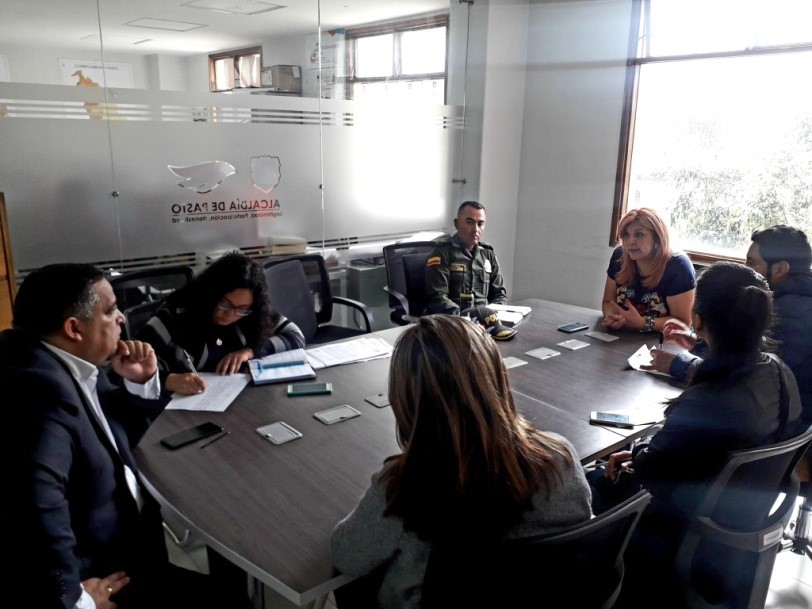 La Alcaldía de Pasto, a través de la Secretaría de Gobierno en articulación con la Policía Metropolitana y los representantes de diferentes empresas surtidoras de gas llevaron a cabo una mesa de trabajo para tomar medidas de contingencia frente a la crisis que atraviesa el municipio por la situación de combustible que ha afectado la distribución de este servicio.La secretaria de Gobierno, Carolina Rueda Noguera manifestó que esta reunión tuvo como propósito obtener información de primera mano de los representantes de las empresas de gas del municipio de Pasto. “La idea fue contar con información sobre cómo están operando en esta contingencia, igualmente saber la cantidad de existencias para la distribución y poder hace un acompañamiento desde la Secretaría de Gobierno a toda esta temática”, indicó la funcionaria.Rueda Noguera manifestó que se escuchó a los representantes de las empresas distribuidoras de gas para conocer la situación que cada uno tiene.  “Tuvimos la información de que Súper Gas tiene dificultades en el suministro del servicio, tienen una gran preocupación porque al parecer solo tendrán suministro de cilindros hasta el día de hoy, están haciendo todo lo posible por tratar de pasar unos carros que vienen con suministro de gas y poder hacer el respectivo racionamiento en la próxima semana. De la misma manera Montagas nos informa que tienen mayor suministro de gas, cuentan con la posibilidad de distribuir este servicio y van a estar haciendo en 5 puntos la durante la próxima semana y estarán haciendo comunicados previamente a todas las personas residentes en Pasto para que puedan tener acceso a este servicio”, explicó.La secretaria de Gobierno agregó que, gracias a toda la información entregada por parte de las empresas surtidoras de gas, también se logró articular con la Policía Metropolitana para que se preste toda la seguridad frente al tema de la distribución.Por su parte, Mario Fernando Guerrero, gerente de Súper Gas de Nariño, manifestó que se tiene un gran apoyo por parte de la Secretaría de Gobierno de Pasto.  “Estamos generando unos planes de contingencia, articulándonos con las otras empresas para poder dar solución y realizar el abastecimiento de GLP en la ciudad y el departamento, vamos a generar unos suministros en unos sectores donde necesitamos hacer un acompañamiento con la comunidad y con la Policía para que la gente tenga el abastecimiento”. Para el directivo, lo prioritario son los hospitales y colegios, vemos que esta situación se va a demorar un poco más de tiempo por ello con la secretaria de gobierno estamos articulando con todos los entes que están involucrados a fin de que la economía de todas las empresas no se vea tan afectadas” puntualizó el gerente de Super Gas. Información: Secretaria de Gobierno, Carolina Rueda Noguera Celular: 3137652534Somos constructores pazTERMINAL DE TRANSPORTE DE PASTO PRESENTÓ POSITIVO BALANCE DE GESTIÓN 2018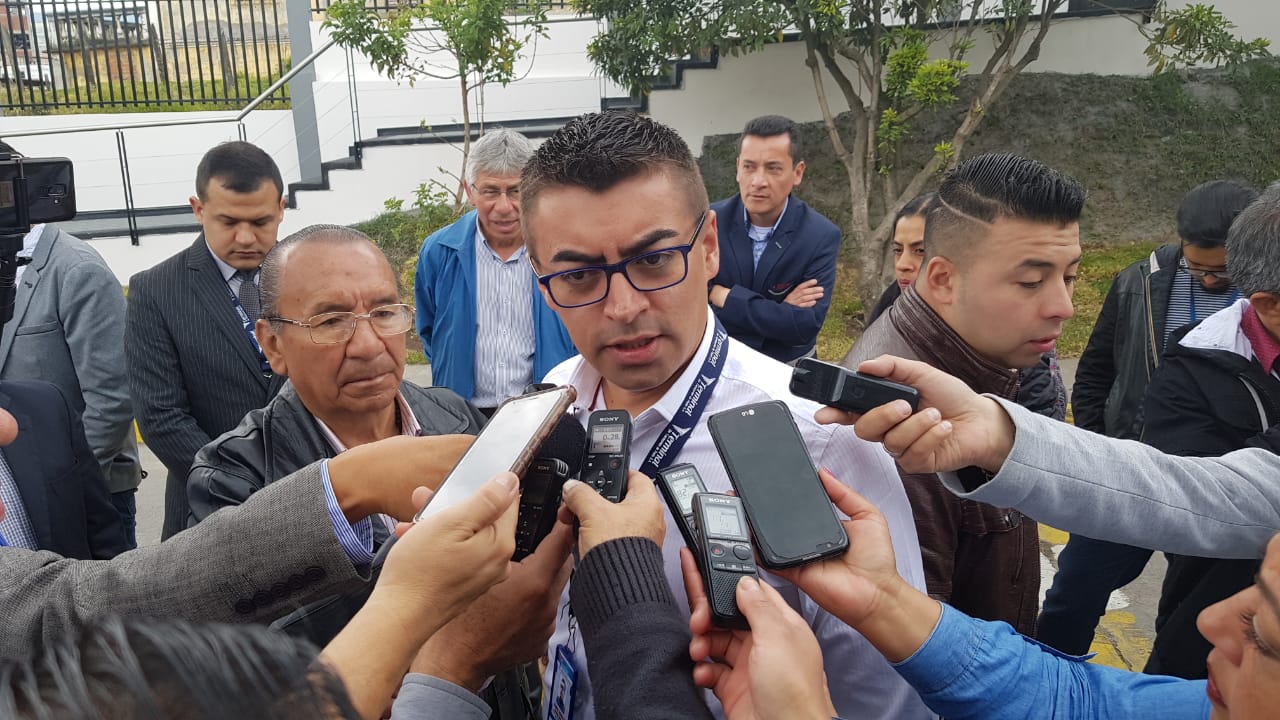 Ante medios de comunicación, el gerente del Terminal de Pasto, Fabio Hernán Zarama Bastidas, presentó el balance e informe de gestión 2018, donde se reconoció la importante labor adelantada por esta entidad mixta, cuyo mayor accionista es la Alcaldía de Pasto. El directivo indicó que durante los últimos años se han originado varios cambios positivos para la Sociedad, no sólo financieramente sino también en infraestructura física, operatividad, tecnología e innovación, posicionándose como una de las más destacadas terminales del país.“Tenemos que agradecer al alcalde de Pasto Pedro Vicente Obando Ordóñez por todo el apoyo que ha generado desde la presidencia de la Junta Directiva hacia los proyectos del Terminal de Transportes, si no existiera esa ayuda ninguno de estos proyectos fuera una realidad. Hemos logrado aunar esfuerzos con la Administración, y hoy fruto de ese esfuerzo, estamos entregando no solo recursos, sino una infraestructura adecuada para nuestros usuarios”, indicó Fabio Zarama. Entre los logros más importantes se encuentra la puesta marcha de la remodelación de las zonas administrativas de la entidad, cuyo costo supera los $490.000.000 millones. Así mismo se construyó un salón de bienestar social donde el trabajador puede generar sus pausas activas, de acuerdo con lo establecido en el Código Sustantivo del Trabajo. “Estamos orgullosos de los recursos que estamos entregando, que ascienden a 500 millones de pesos que van a ser repartidos entre los accionistas”, agregó el directivo del Terminal de Transportes de Pasto.Durante la presentación del informe de gestión, Fabio Zarama precisó que actualmente se están realizando las consultorías necesarias para poner en marcha el Terminal Alterno Oficial. “Este es un proyecto de ciudad y macro, donde las instituciones tiene que hacer parte de esta iniciativa. Pretendemos que desde este proyecto, que además de mejorar las finanzas, también se pueda optimizar el transporte de pasajeros que llegan y salen de nuestra ciudad”, sostuvo.Actualmente este proyecto se encuentra en etapa de consultoría y se espera que en 3 meses se entreguen los resultados del estudio. “Oportunamente haremos la socialización y esperaríamos que a finales de 2019 sea entregada esta terminal alterna de transportes en Pasto”, puntualizó Zarama. Somos constructores pazALCALDÍA DE PASTO SE UNE A LA CONMEMORACIÓN DEL DÍA INTERNACIONAL DE LA VISIBILIDAD TRANS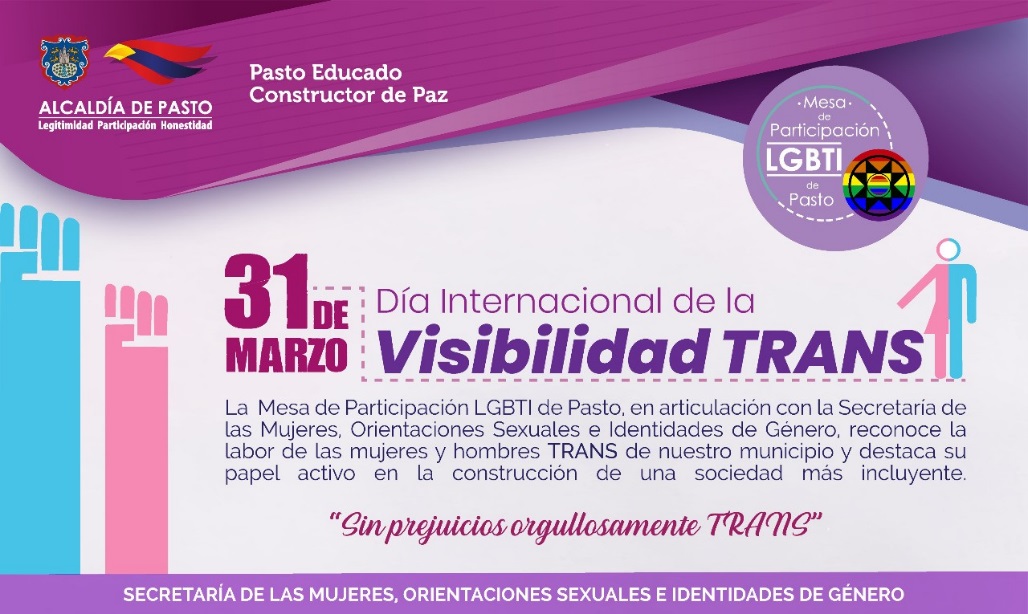 La Alcaldía de Pasto a través de la Secretaría de las Mujeres, Orientaciones Sexuales e Identidades de Género y la Mesa de Participación LGBTI del municipio, conmemoran este 31 de marzo, el Día Internacional de la Visibilidad Trans, con el propósito de sensibilizar en contra de la discriminación y tomar conciencia sobre las condiciones de vida de las personas Trans.Esta jornada también tiene como objetivo reconocer la labor de las mujeres y hombres Trans de Pasto y destacar su papel activo en la construcción de una sociedad más incluyente.Ingrid Legarda Martínez, secretaria de las Mujeres, Orientaciones Sexuales e Identidades de Género de Pasto, comprometida con el reconocimiento y la garantía de los derechos de las mujeres y hombres Trans, invitó a toda la población Trans de Municipio a participar de todos procesos impulsados por la Administración Municipal en cabeza del Mandatario Local Pedro Vicente Obando Ordoñez. “Invitamos a la comunidad de la capital nariñense a conocer más de las situaciones que viven las mujeres y hombres de la comunidad Trans, esto para generar procesos, acciones colectivas, reconocer las diferentes experiencias y promover así la eliminación de cualquier forma de discriminación”, sostuvo la funcionaria. Información: Secretaria de las Mujeres e Identidades de Género, Ingrid Legarda Martínez. Celular: 3216473438 Somos constructores pazINVITAN A CIUDADANÍA A INSCRIBIRSE EN CURSO GRATUITO DE EDUCACIÓN FINANCIERA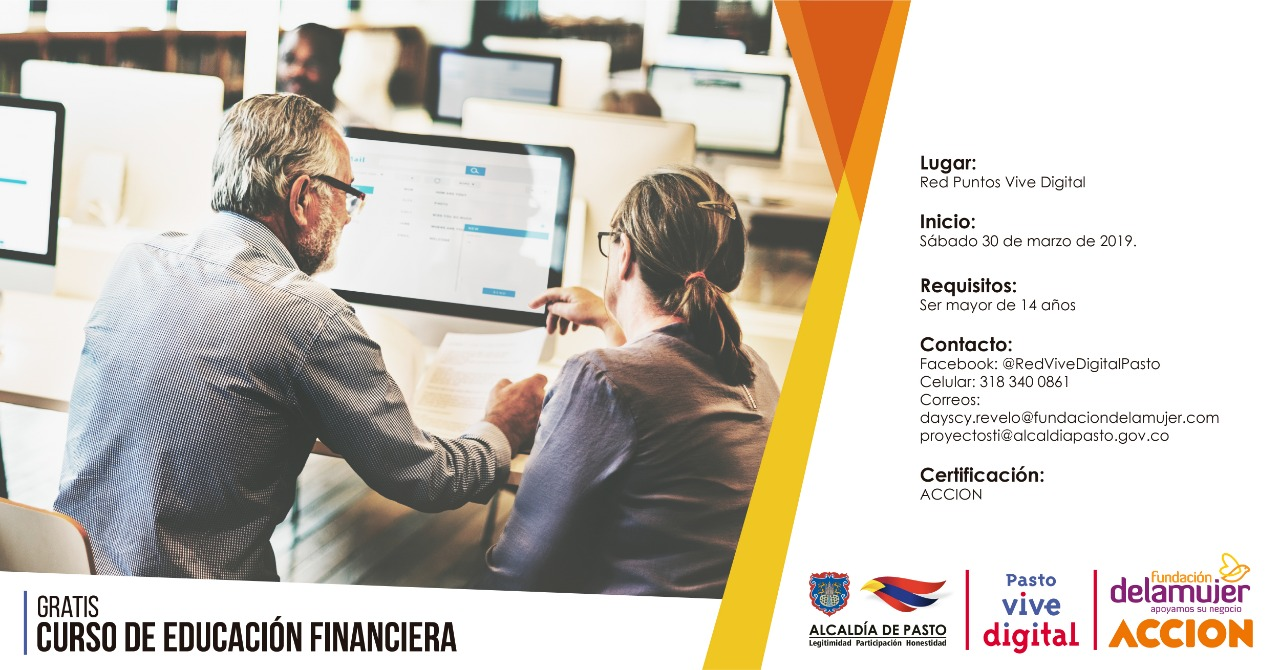 Con el fin de desarrollar habilidades de negocio de los emprendedores para que tengan un mayor entendimiento de su rol como dueños de la empresa o de su idea de negocio, la Subsecretaría de Información de Pasto invita a inscribirse en el curso de Educación Financiera. Las inscripciones se abrirán hoy y el único requisito para acceder a esta capacitación gratuita es ser mayor de 14 años. Los interesados podrán acercarse a los puntos Vive Digital de Pasto para que reciban la información correspondiente sobre el curso y los días en los que los Administradores designarán para el acompañamiento en la solución de módulos.Información: Subsecretario Sistemas de Información, Jonathan Huertas. Celular: 3013706039Somos constructores pazASOCAPITALES EXPIDIÓ COMUNICADO PIDIENDO ACCIONES INMEDIATAS QUE PERMITAN DESBLOQUEAR LA VÍA PANAMERICANA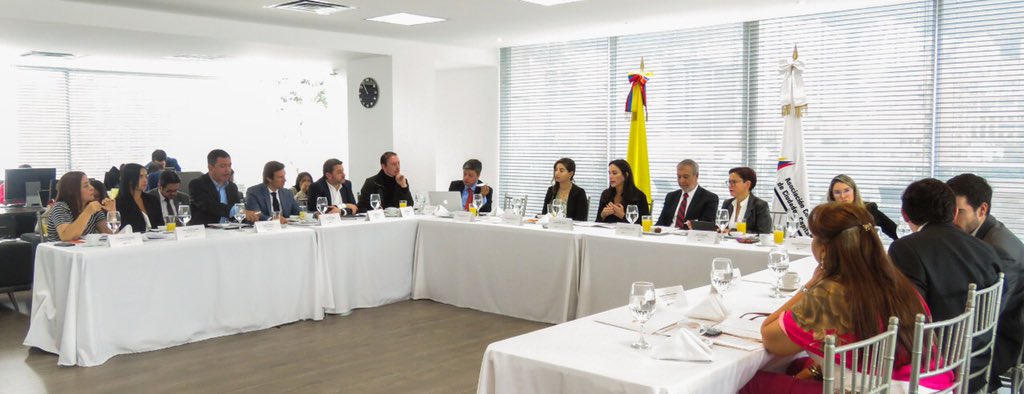 Los 32 alcaldes de las ciudades capitales del país, agremiados en Asocapitales emitieron en las últimas horas un comunicado en el que expresan su solidaridad con sus homólogos de Cali, Popayán y Pasto, ante la difícil situación por la que atraviesan estos municipios a causa del paro en el departamento del Cauca, promovido por la Minga Indígena y “hacen un respetuoso llamado al Gobierno Nacional para que tome las medidas necesarias que permitan desbloquear de manera inmediata la  Vía Panamericana, la cual completa más de diecisiete días obstruida”.De igual manera, en el comunicado que fue propuesto por el alcalde de Pasto, Pedro Vicente Obando Ordóñez, en la reciente reunión de la junta directiva de esta agremiación, los mandatarios del país expresan que “de continuar los bloqueos las afectaciones a las comunidades podrían multiplicarse, ya que al colapso del transporte se suman problemas como el desabastecimiento de alimentos, medicinas y combustible”.El comunicado de los 32 burgomaestres de las ciudades capitales de Colombia finaliza invitando “tanto el Gobierno Nacional como la Minga indígena, en términos realistas y dentro de un diálogo constructivo, a que tomen las medidas más efectivas y garantistas dentro del marco de la Constitución que permitan el desbloqueo de la Vía Panamericana”. Somos constructores pazCONTINÚA NORMALIDAD DE CLASES EN ESTABLECIMIENTOS EDUCATIVOS DELMUNICIPIO DE PASTO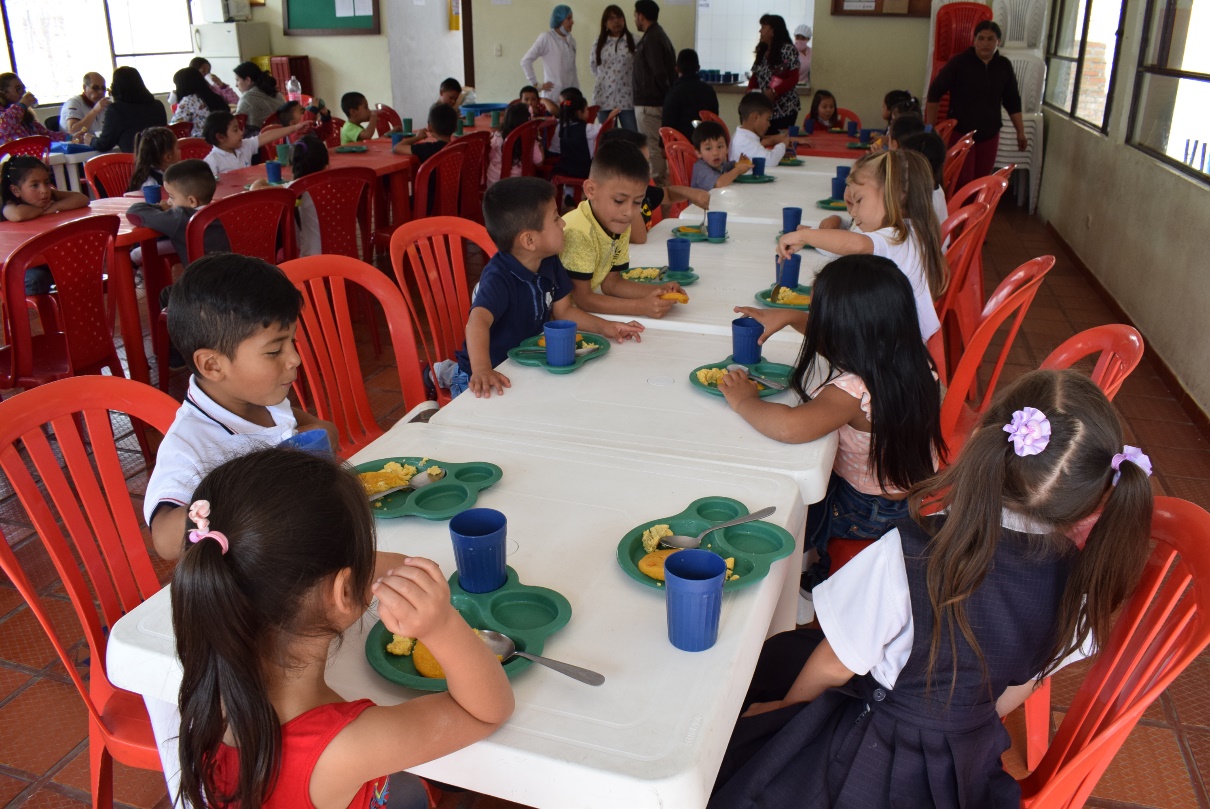 Pese a las afectaciones presentadas en los diferentes sectores de Pasto debido a los bloqueos en el departamento Cauca y luego de analizar las condiciones para la continuidad de las clases con normalidad, el alcalde de Pasto Pedro Vicente Obando Ordóñez, junto con la Secretaría de Educación en asamblea con rectores de diferentes planteles educativos del municipio, determinaron continuar con normalidad las actividades escolares en Pasto.“Con gran esfuerzo, el operador del Plan de Alimentación Escolar, PAE, ha determinado suministrar alimentos con una dieta diferencial para la próxima semana comprendida entre el primero y el 5 de abril, por ello, mantenemos normalidad académica y garantizamos el suministro del PAE con algunas variables, manteniendo la dieta alimentaria, los lineamientos técnicos del Ministerio y el criterio de calidad”, manifestó el secretario de Educación Municipal, José Félix Solarte Martínez.Han sido varias las medidas parciales que se han adoptado en torno a las situaciones presentadas por el paro, entre otras, para el desplazamiento de los docentes y estudiantes hacia las distintas instituciones educativas, para optimizar las pocas existencias de combustible y evitar que se presenten traumatismos en las clases.  “Llamamos a los padres de familia para mantener la normalidad académica, garantizando transporte escolar, garantizando el Plan de Alimentación Escolar y desde luego con la garantía de que nuestros docentes deben llegar oportunamente a sus sitios de trabajo para mantener la normalidad académica”, puntualizó el secretario.Información: Secretario de Educación José Félix Solarte. Celular: 3173651796 Somos constructores paz1.200 ESTABLECIMIENTOS DE COMERCIO FUERON SENSIBILIZADOS POR PARTE DE LA SUBSECRETARÍA DE CONTROL SOBRE DOCUMENTACIÓN PARA SU FUNCIONAMIENTO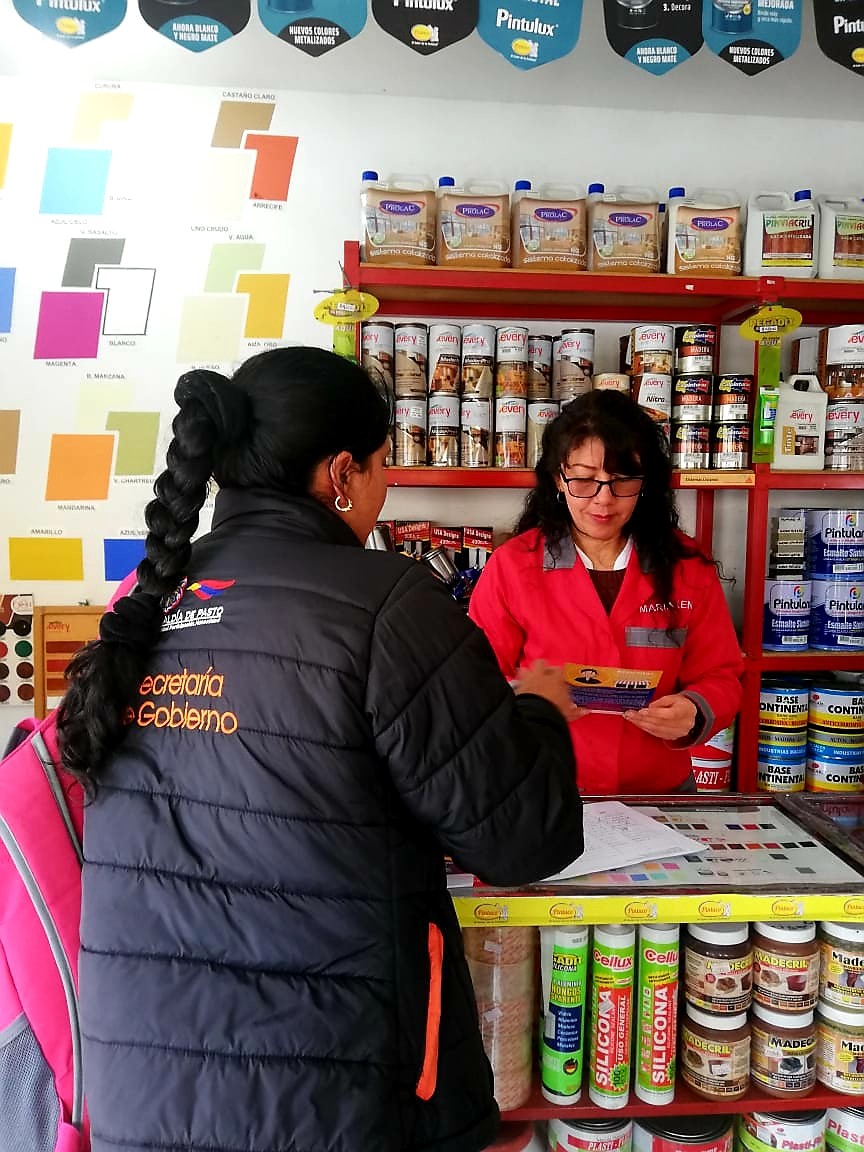  La Alcaldía de Pasto, a través de la Secretaría de Gobierno realizó diferentes jornadas de sensibilización y pedagogía a establecimientos de comercio del municipio, con el fin de que estos tengan claridad sobre los requisitos principales para el funcionamiento de esta actividad comercial. Así mismo se brindó la información de la fecha límite para la actualización de la documentación y evitar sanciones bajo la normatividad del Código Nacional de Policía y Convivencia ley 1801 de 2016.El subsecretario de Control, Diego Hidalgo Erazo manifestó que en este primer trimestre del año en curso ha realizado unas jornadas de sensibilización donde se ha visitado a diferentes establecimientos de comercio y se les ha brindado información en cuanto a los requisitos para su funcionamiento. “Se han llevado a cabo aproximadamente 1.200 visitas en diferentes sectores del municipio donde se les recordó los requerimientos para poder funcionar” recalcó.La documentación que tiene cada establecimiento debe ser renovada hasta el 30 de marzo de este año, por lo cual informamos cuales son los requisitos:El establecimiento debe verificar la actividad económica de acuerdo a su ubicación, para saber si es permitido debe solicitar el concepto de uso de suelos ante la secretaría de planeación municipal.Solicitar la matricula mercantil vigente ubicada en la calle 18 con carrera 21 edificio Cámara de comercio, cabe anotar que esta matricula es la que debe ser renovada hasta el 30 de marzo si ya estaba funcionando con anterioridad en esta actividad comercial.Si el establecimiento tiene uso de música debe solicitar el permiso de derechos de autor por lo cual se debe hacer la solicitud a Saico&AcinproCuando el establecimiento está relacionado con turismo, hoteles, hostales y similares se debe solicitar el Registro Nacional de Turismo ante Cámara de Comercio.El establecimiento debe cumplir con todas las condiciones sanitarias especificas según lo establecido en zonas o establecimientos industriales comerciales y relacionados con alimentos este certificado lo emite la Secretaría de Salud Municipal Todo establecimiento de comercio debe contar con el concepto de seguridad y protección contra incendios emitido por el Cuerpo de Bomberos Voluntarios de Pasto.Desde la Secretaría de Gobierno se hizo un llamado a todos los propietarios y administradores de los establecimientos de comercio a ponerse al día en todos los requisitos para el funcionamiento. “A partir del primero de abril todo establecimiento debe tener en regla su documentación para evitar multas y sanciones” puntualizó Diego Hidalgo Erazo. Información: Subsecretario de Control, Diego Hidalgo Celular: 3016835212Somos constructores pazSE MODIFICA TEMPORALMENTE LA JORNADA LABORAL EN LA ALCALDÍA DE PASTO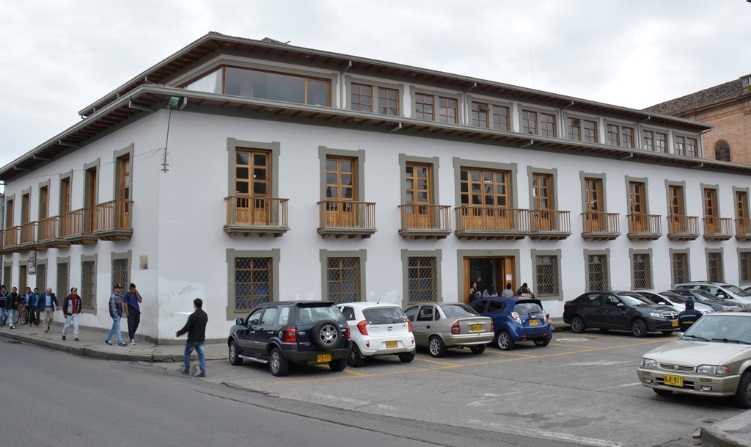 La Alcaldía de Pasto informa a la comunidad, que desde el día jueves veintiocho (28) de marzo hasta el dos (2) de abril de 2019, se modifica temporalmente la jornada laboral de atención al ciudadano que se realizará entre las 7:00 de la mañana y hasta las 3:00 de la tarde, como se establece en la resolución 080 del 27 de marzo de 2019. Lo anterior en aras de garantizar el acceso, traslado y movilidad de los funcionarios públicos de la Alcaldía de Pasto hacia sus puestos de trabajo, ubicados en las distintas sedes; teniendo en cuenta que actualmente el Municipio está atravesando una serie de contingencias que han afectado de forma considerable el normal desarrollo de las actividades cotidianas de la comunidad en general.Se exceptúa para el cumplimiento de este acto administrativo a la Unidad de Correspondencia, Dirección de Espacio Público, personal que labora en las Instituciones Educativas del Municipio de Pasto, personal operativo de las siguientes dependencias: Secretarías de Tránsito y Transporte, Gobierno, Dirección de Plazas de Mercado y el personal operativo de disponibilidad según cronogramas establecidos en la Secretaría de Salud Municipal. En el caso de la Secretaría de Hacienda Municipal, la jornada laboral será desde las 8:00 de la mañana y hasta las 4:00 de la tarde, atendiendo las labores de recaudo que realiza y los horarios de atención de las entidades bancarias con las cuales lleva a cabo distintos trámites. Más información: https://www.pasto.gov.co/index.php/resoluciones/resoluciones-2019?download=13944 Somos constructores pazHASTA EL 8 DE MAYO SE LLEVARÁ A CABO VII MUESTRA DE CINE ESPAÑOL EN PASTO 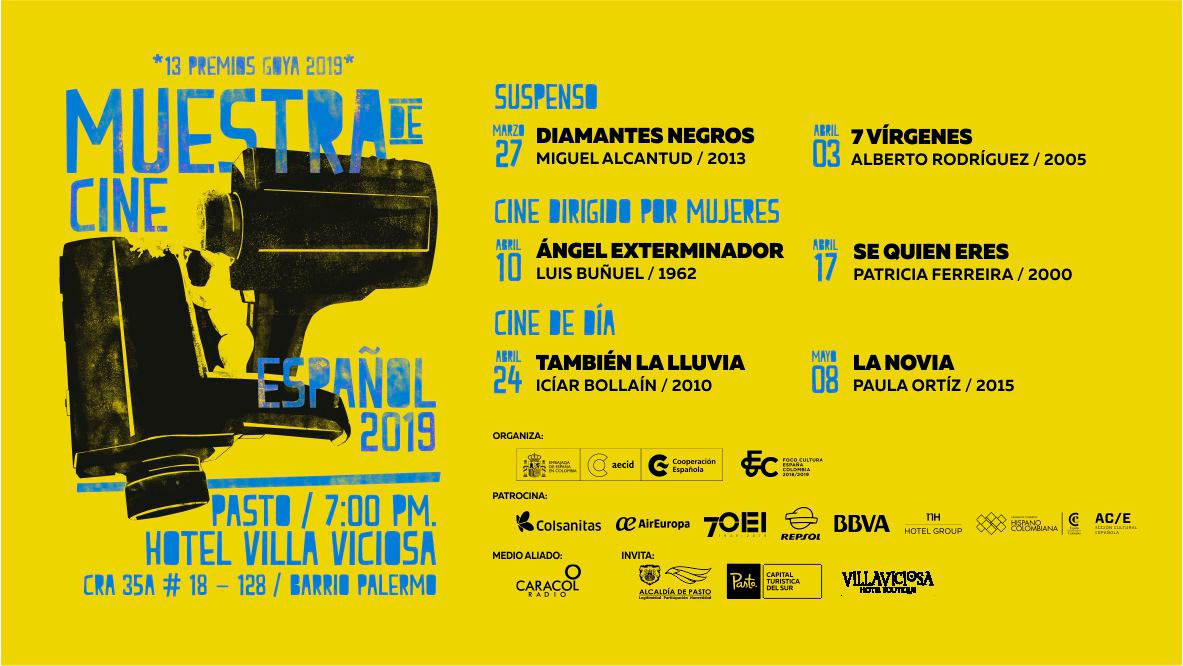 La Alcaldía de Pasto a través de la Consejería Cultural de la Embajada de España, presenta la VII Muestra de Cine Español, que irá hasta el 8 de mayo. Esta muestra contará con 12 películas, entre ellas las principales ganadoras de los Premios Goya 2019. La Muestra llegará hasta 14 ciudades de Colombia: Bogotá, Medellín, Cali, Cartagena de Indias, Bucaramanga, Barranquilla, Riohacha, Manizales, Pereira, Pasto, Villa de Leyva, Guatapé, Neiva y Fusagasugá y por primera vez la incorporación a la ciudad de Pasto, el cual tendrá disponible para el público la apertura en dos espacios de la ciudad como la “Casa  Obra Abierta”, ubicada en la carrera 23 A No 4 sur-8 en el barrio Mijitayo y en el  hotel Villa Viciosa, ubicado en la carrera 35 A No 18-128 barrio Palermo. La Consejería Cultural de la Embajada de España en Colombia presenta oficialmente la séptima edición de la Muestra de Cine Español con el eslogan “13 Goyas 2019 llegan a Colombia”, donde el público pastuso podrá disfrutar de la fiesta del cine español, con el fin de acercar aún más la muestra a Colombia.La Muestra de Cine Español es posible gracias al apoyo de múltiples entidades, instituciones y personas, especialmente a los patrocinadores, por su compromiso con la cultura y el mejor cine: Colsanitas, BBVA, Organización de Estados Iberoamericanos OEI, Repsol, Cámara de Comercio Hispano Colombiana, NH Hotel Group y Air Europa. El evento es organizado por la Parroquia Cristo Redentor, Junta Administradora Local de Buesaquillo, la corregiduría y el apoyo de la Subsecretaría de Turismo de la Alcaldía de Pasto.Información: Subsecretaria Turismo, Amelia Basante. Celular: 3177544066Somos constructores pazSECRETARÍA DE TRÁNSITO RECUERDA QUE SIGUE VIGENTE DECRETO 0463 QUE FIJA TARIFAS AUTORIZADAS PARA EL SERVICIO DE TAXI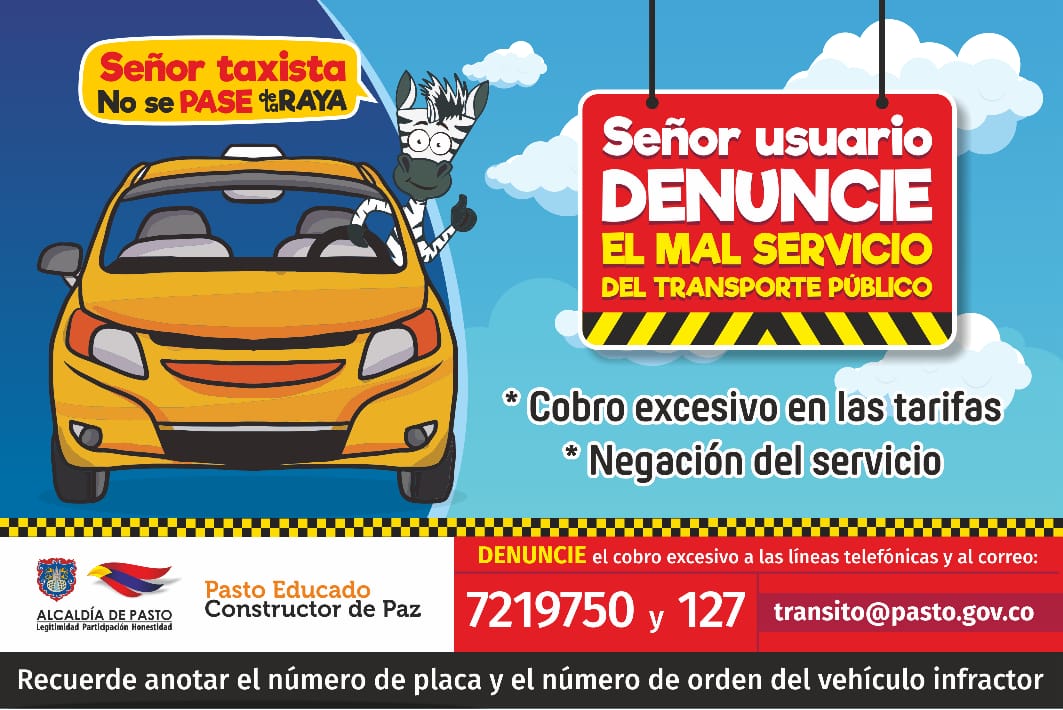 La Alcaldía de Pasto, a través de la Secretaría de Tránsito y Transporte, informa a la comunidad que está vigente el decreto 0463 de diciembre de 2018, el cual regula las tarifas para la prestación del servicio de taxi.El secretario (e) de Tránsito Luis Armando Merino Charmorro, indicó que a través de las líneas 7 219750 y 127 y el correo electrónico transito@pasto.gov.co, los ciudadanos pueden denunciar aquellos casos en donde los conductores de taxis incurran en el cobro no autorizado de este servicio.El funcionario recordó que las tarifas están reglamentadas así: Tarifa mínima: $4.800; Carrera desde barrio no periférico a periférico o viceversa: $5.400; Carrera de barrio periférico a periférico (Súper): $6.000. Merino sostuvo que ya están en curso investigaciones sobre denuncias impuestas por usuarios del municipio de Pasto.El decreto puede ser consultado en el siguiente link: https://www.pasto.gov.co/index.php/buscar?searchword=Decreto%200463&ordering=newest&searchphrase=all Información: secretario (e) de Tránsito y Transporte Luis Armando Merino. Celular: 3205724878Somos constructores pazA PARTIR DE ABRIL, LOS PROCESOS DE SELECCIÓN DE CONTRATISTAS EN MODALIDAD MÍNIMA CUANTÍA SE REALIZARÁN EN EL SECOP II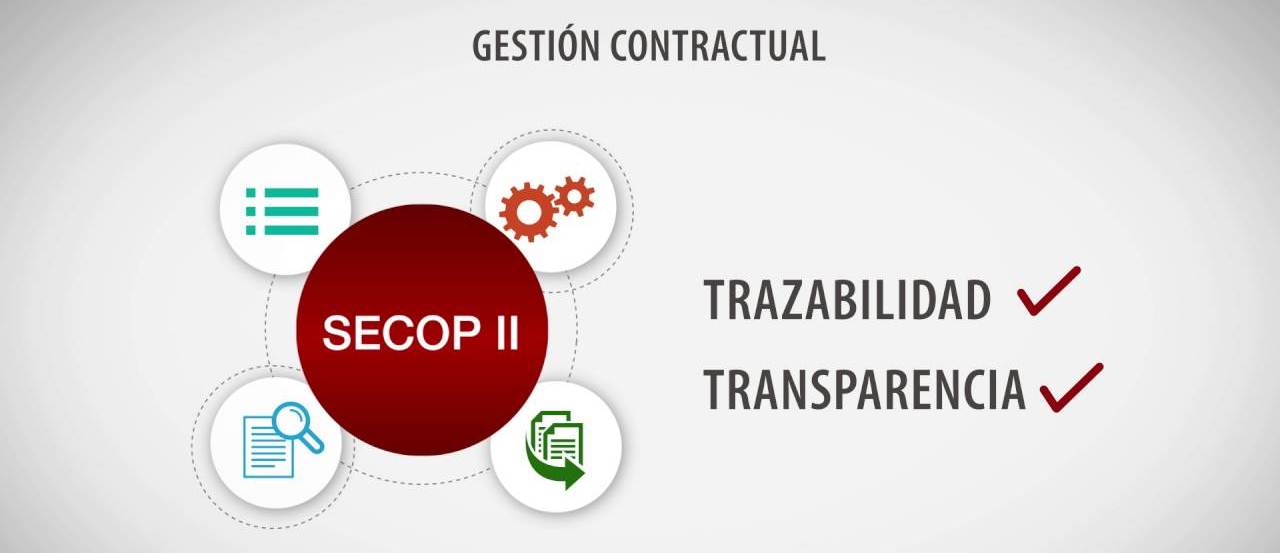 A partir del 01 de abril de 2019, el nivel central del municipio de Pasto adelantará los procesos de selección de contratistas bajo la modalidad MÍNIMA CUANTÍA, en la plataforma SECOP II.  Por esta razón, se invita a todos los proveedores, a efectuar su registro en la mencionada plataforma.El proceso de contratación para las demás modalidades de selección se continuará realizando en la plataforma SECOP I y se informará oportunamente el inicio de procesos de contratación en el SECOP II. Para el caso de los procesos de selección a cargo de las secretarías de Salud, Tránsito y Transporte y Gobierno, se continuará utilizando la Plataforma SECOP I, considerando la delegación para contratar que tienen dichas dependencias. De acuerdo con la circular única externa expedida por la Agencia Nacional de Contratación Pública, Colombia Compra Eficiente; el SECOP II es una plataforma transaccional para gestionar en línea todos los procesos de contratación, con cuentas para entidades y proveedores; y vista pública para cualquier tercero interesado en hacer seguimiento a la contratación pública.Desde sus cuentas las Entidades Estatales crean, evalúan y adjudican procesos de contratación, los proveedores pueden hacer comentarios a los documentos del proceso, presentar ofertas y seguir el proceso de selección en línea; razón por la cual es necesario ser usuario y tener una contraseña.La plataforma genera un expediente electrónico siempre que una Entidad Estatal crea un proceso de contratación. El expediente electrónico del SECOP II cumple con los criterios para crear, conformar, organizar, controlar, y consultar los expedientes del archivo del proceso de contratación.Para ampliar información sobre el proceso, consulte los siguientes enlaces: https://www.colombiacompra.gov.co/soporte/publicacion-en-el-secop  https://www.colombiacompra.gov.co/sites/cce_public/files/cce_documentos/20181123_guia_pp_registro_proveedor_v4.pdf Somos constructores pazOFICINA DE ASUNTOS INTERNACONALES INVITA A ORGANIZACIÓN ES SOCIALES PARA PARTICIPAR EN CONVOCATORIAS 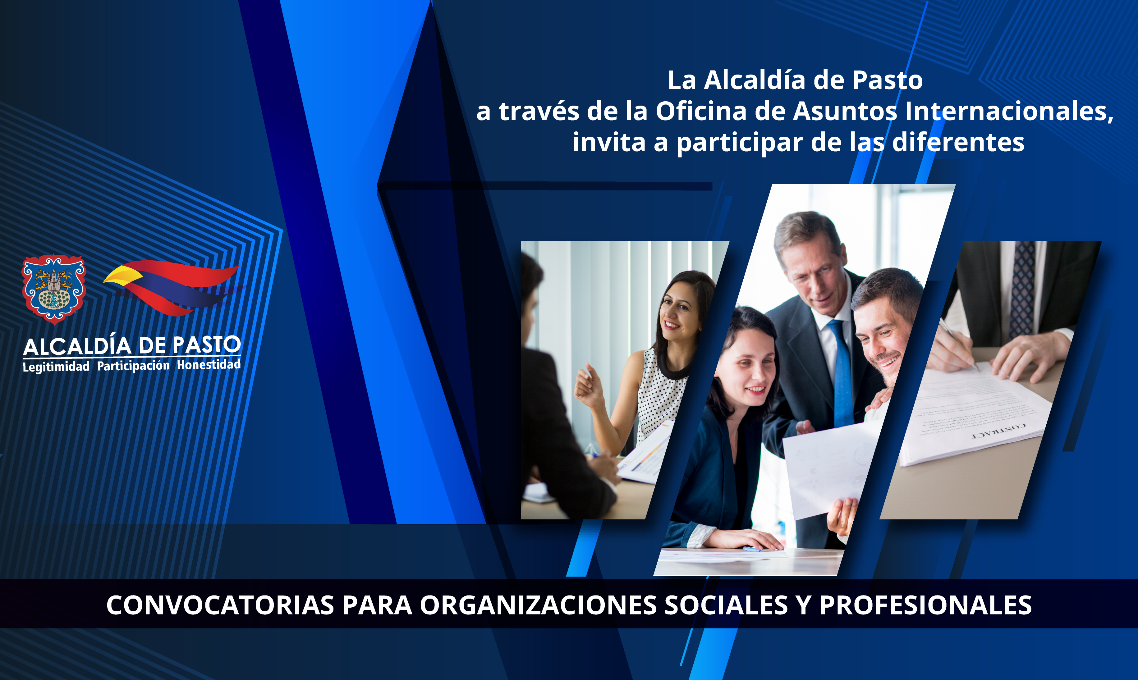 La Oficina de Asuntos Internacionales invitó a las agencias, instituciones y organizaciones del sector privado sin fines de lucro y/o instituciones nacionales de derechos humanos para que hagan parte de las siguientes convocatorias:Convocatoria: Programa de participación laboral femeninaEntidad oferente: Departamento de Estado de los Estados UnidosCaracterísticas: El Departamento de Estado de los EE. UU., y su Oficina de Democracia, Derechos Humanos y Trabajo, ha anunciado un concurso abierto para organizaciones interesadas en presentar solicitudes para proyectos que promuevan las normas internacionales del trabajo y el derecho de las mujeres a una participación igualitaria, segura y completa en la fuerza laboral. DRL acepta solicitudes de organizaciones sin fines de lucro / organizaciones no gubernamentales (ONG) con sede en los EE. UU. Y en el extranjero y organizaciones públicas internacionales; Instituciones privadas, públicas o estatales de educación superior; y organizaciones o negocios con fines de lucro.Fecha de cierre: 23 de abril 2019Link: https://www.grants.gov/web/grants/view-opportunity.html?oppId=313100Convocatoria: International Trade LawEntidad oferente: Gobierno de SingapurFecha de cierre: 29 DE marzo de 2019Link: https://portal.icetex.gov.co/Portal/Home/HomeEstudiante/becas/becas-para-estudios-en-el-exterior/becas-vigentes/Para más información puede comunicarse a la Oficina de Asuntos Internacionales, a través del correo electrónico asuntosinternacionales@pasto.gov.co o al teléfono 7236157.Información: Jefa Oficina de Asuntos Internacionales - Karol Eliana Castro Botero. Celular: 3132943022Somos constructores pazOficina de Comunicación SocialAlcaldía de Pasto